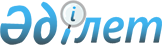 Қандастар мен қоныс аударушыларды қабылдаудың 2023 жылға арналған өңірлік квотасын белгілеу туралыҚазақстан Республикасы Еңбек және халықты әлеуметтік қорғау министрінің 2022 жылғы 30 желтоқсандағы № 542 бұйрығы. Қазақстан Республикасының Әділет министрлігінде 2023 жылғы 6 қаңтарда № 31623 болып тіркелді.
      "Халықтың көші-қоны туралы" Қазақстан Республикасы Заңының 11-бабының 4-2) тармақшасына сәйкес БҰЙЫРАМЫН:
      1. Мынадай:
      1) қандастарды қабылдаудың 2023 жылға арналған өңірлік квотасының саны 2 337 адам;
      2) қоныс аударушыларды қабылдаудың 2023 жылға арналған өңірлік квотасының саны 6 592 адам болып белгіленсін.
      Ескерту. 1-тармақ жаңа редакцияда - ҚР Еңбек және халықты әлеуметтік қорғау министрінің 15.11.2023 № 474 (алғашқы ресми жарияланған күнінен кейін күнтізбелік он күн өткен соң қолданысқа енгізіледі) бұйрығымен.


      2. Қазақстан Республикасы Еңбек және халықты әлеуметтік қорғау министрлігінің Көші-қон комитеті Қазақстан Республикасының заңнамасында белгіленген тәртіппен:
      1) осы бұйрықтың Қазақстан Республикасы Әділет министрлігінде мемлекеттік тіркелуін;
      2) осы бұйрықты ресми жарияланғаннан кейін Қазақстан Республикасы Еңбек және халықты әлеуметтік қорғау министрлігінің ресми интернет-ресурсында орналастырылуын;
      3) осы бұйрық Қазақстан Республикасы Әділет миинистрлігінде мемлекеттік тіркеуден өткеннен кейін он жұмыс күні ішінде Қазақстан Республикасы Еңбек және халықты әлеуметтік қорғау министрлігінің Заң қызметі департаментіне осы тармақтың 1) және 2) тармақшаларында көзделген іс-шаралардың орындалуы туралы мәліметті ұсынылуын;
      4) осы бұйрықты жұмысында басшылыққа алу үшін облыстар мен Астана, Алматы және Шымкент қалалары әкімдіктерінің назарына жеткізілуін қамтамасыз етсін.
      3. Осы бұйрықтың орындалуын бақылау Қазақстан Республикасының Еңбек және халықты әлеуметтік қорғау бірінші вице-министрі А.Ә.Сарбасовқа жүктелсін.
      4. Осы бұйрық алғашқы ресми жарияланған күнінен кейін күнтізбелік он күн өткен соң қолданысқа енгізіледі.
      Қазақстан Республикасы
      Қаржы министрлігі
      КЕЛІСІЛДІ
					© 2012. Қазақстан Республикасы Әділет министрлігінің «Қазақстан Республикасының Заңнама және құқықтық ақпарат институты» ШЖҚ РМК
				
      Қазақстан РеспубликасыЕңбек және халықты әлеуметтікқорғау министрі

Т. Дуйсенова
